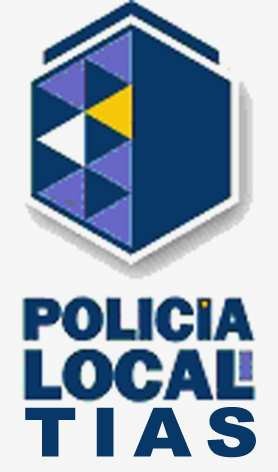 POLICÍA LOCAL DE TÍASC/ IGUALDAD, S/N. 35.572 TÍAS.TELF: (928) 83-41-01/83-41-86. Urgencias: 092ESTADÍSTICA MES DE MARZO/20211Alcaldía22Disciplina Urbanística(2a)Infracciones urbanísticas21(2b)Actividades clasificadas6(2c)Ocupación vía pública13Departamento de Servicios Sociales(3a)Indigentes/otros5(3b)Menores0(4b)Violencia de género04Departamento de Sanciones(4a)Infracciones animales2(4b)Infracciones medidas sanitarias6(4c)Infracciones varias05Vías y obras(5a)Daños en mobiliario urbano/vías en mal estado7(5b)Vertidos en v.p.2(5c)Señalización/Otros46DENUNCIAS INFRACCIONES R.G.C.(6a)Estacionamiento35(6b)Alcoholemia4(6c)Uso de dispositivos móviles1(6d)Cinturón de seguridad2(6e)Otras denuncias97MATERIA DE TRÁFICO DE VEHÍCULOS(7a)Vehículos Inmovilizados/precintados9(7b)Vehículos desplazados0(7c)En depósito0(7d)Precintados0(7e)Expedientes vehículos abandonados8(7f)Residuos sólidos08Denuncias a la Jefatura Provincial de Tráfico(8a)Permisos de conducción3(8b)Inspección técnica7(8c)Seguro de responsabilidad civil5(8d)Otras09Intervenciones en accidentes de circulación(9a)Accidentes de circulación139(b)Atropellos2(9c)Heridos leves3(9d)Heridos graves0(9e)Muertos010MATERIA JUDICIAL(10a)Atestados instruidos por delitos y faltas8(10b)Atestados instruidos por delitos contra la seguridad vial2(10c)Detenciones2(10d)Denuncias por extravío de documentos y otros8(10e)Informes varios remitidos al Juzgado0(10f)Citaciones a ciudadanos5411INFORMES/DENUNCIAS REMITIDAS A OTROS ORGANISMOS(11a)Dirección General de Salud Pública del Gobierno de Canarias0(11b)Inspección Provincial de Trabajo y Seguridad Social0(11c)Cabildo Insular de Lanzarote3(11d)Dirección Insular de la Administración General del Estado10(11e)Cuerpos de Seguridad3(11f)Otros012RECEPCIÓN DE AVISOS378